KEFRI/F/R&D/04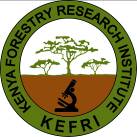 OPEN QUARANTINE FACILITY MONITORING FORMCENTRE…………………………………..Species……………………………………………  Date introduced in the open facility: …………………………….Place of Origin: ………………….. ………………………. Proposed Release Date: ……………………………………Intended Purpose: ………………………………………………………………….Location of open quarantine County……………….. Sub-county………………..GPS location of the open quarantine: ……………………………Date checkedStatus (e.g. Alive, diseased, hikers…Number quarantinedIncidences of escapeCorrective actionRemarks